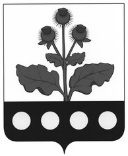 АДМИНИСТРАЦИЯ БУТЫРСКОГО СЕЛЬСКОГО ПОСЕЛЕНИЯ РЕПЬЕВСКОГО МУНИЦИПАЛЬНОГО РАЙОНАВОРОНЕЖСКОЙ ОБЛАСТИ                       ПОСТАНОВЛЕНИЕ      «25» апреля 2019 г. № 41                с. БутыркиВ соответствии со статьей 264.2 Бюджетного кодекса РФ и статьей 54 решения Совета народных депутатов Бутырского сельского поселения от 30.06.2008 года № 78 «Об утверждении Положения «О бюджетном процессе в Бутырском сельском поселении» администрация Бутырского сельского поселения постановляет:1. Утвердить отчет об исполнении бюджета Бутырского сельского поселения за I квартал 2019 года (прилагается).Глава сельского поселения                                       К.М. ДмитрукПРИЛОЖЕНИЕ к постановлению администрации Бутырского сельского поселения Репьевского муниципального района от «25» апреля 2019 г. № 41Об утверждении отчета об исполнении бюджета Бутырского  сельского поселения за I квартал 2019 годаОТЧЕТ ОБ ИСПОЛНЕНИИ БЮДЖЕТА БУТЫРСКОГО СЕЛЬСКОГО ПОСЕЛЕНИЯОТЧЕТ ОБ ИСПОЛНЕНИИ БЮДЖЕТА БУТЫРСКОГО СЕЛЬСКОГО ПОСЕЛЕНИЯОТЧЕТ ОБ ИСПОЛНЕНИИ БЮДЖЕТА БУТЫРСКОГО СЕЛЬСКОГО ПОСЕЛЕНИЯОТЧЕТ ОБ ИСПОЛНЕНИИ БЮДЖЕТА БУТЫРСКОГО СЕЛЬСКОГО ПОСЕЛЕНИЯОТЧЕТ ОБ ИСПОЛНЕНИИ БЮДЖЕТА БУТЫРСКОГО СЕЛЬСКОГО ПОСЕЛЕНИЯНА 01 АПРЕЛЯ 2019 ГОДНА 01 АПРЕЛЯ 2019 ГОДНА 01 АПРЕЛЯ 2019 ГОДНА 01 АПРЕЛЯ 2019 ГОДНА 01 АПРЕЛЯ 2019 ГОДНаименование показателяНаименование показателяКод дохода по БКПлан на годИсполненоНаименование показателяНаименование показателяКод дохода по БКПлан на годИсполненоНаименование показателяНаименование показателяКод дохода по БКПлан на годИсполнено11345Доходы бюджета - всегоДоходы бюджета - всегоx3 122 671,12939 088,76в том числе:в том числе:  НАЛОГОВЫЕ И НЕНАЛОГОВЫЕ ДОХОДЫ  НАЛОГОВЫЕ И НЕНАЛОГОВЫЕ ДОХОДЫ182 1 00 00000 00 0000 0001 463 000,00324 417,64  НАЛОГИ НА ПРИБЫЛЬ, ДОХОДЫ  НАЛОГИ НА ПРИБЫЛЬ, ДОХОДЫ182 1 01 00000 00 0000 00049 000,0010 213,42  Налог на доходы физических лиц  Налог на доходы физических лиц182 1 01 02000 01 0000 11049 000,0010 213,42  Налог на доходы физических лиц с доходов, источником которых является налоговый агент, за исключением доходов, в отношении которых исчисление и уплата налога осуществляются в соответствии со статьями 227, 2271 и 228 НК РФ  Налог на доходы физических лиц с доходов, источником которых является налоговый агент, за исключением доходов, в отношении которых исчисление и уплата налога осуществляются в соответствии со статьями 227, 2271 и 228 НК РФ182 1 01 02010 01 0000 11049 000,0010 093,53  Налог на доходы физических лиц с доходов, источником которых является налоговый агент, за исключением доходов, в отношении которых исчисление и уплата налога осуществляются в соответствии со статьями 227, 2271 и 228 НК РФ (перерасчеты, недоимка и задолженность по соответствующему платежу, в том числе по отмененному)  Налог на доходы физических лиц с доходов, источником которых является налоговый агент, за исключением доходов, в отношении которых исчисление и уплата налога осуществляются в соответствии со статьями 227, 2271 и 228 НК РФ (перерасчеты, недоимка и задолженность по соответствующему платежу, в том числе по отмененному)182 1 01 02010 01 1000 11049 000,0010 093,28  Налог на доходы физических лиц с доходов, источником которых является налоговый агент, за исключением доходов, в отношении которых исчисление и уплата налога осуществляются в соответствии со статьями 227, 2271 и 228 Налогового кодекса Российской Федерации (пени по соответствующему платежу)  Налог на доходы физических лиц с доходов, источником которых является налоговый агент, за исключением доходов, в отношении которых исчисление и уплата налога осуществляются в соответствии со статьями 227, 2271 и 228 Налогового кодекса Российской Федерации (пени по соответствующему платежу)182 1 01 02010 01 2100 110-0,25  Налог на доходы физических лиц с доходов, полученных от осуществления деятельности физическими лицами, зарегистрированными в качестве индивидуальных предпринимателей, нотариусов, занимающихся частной практикой, адвокатов, учредивших адвокатские кабинеты, и других лиц, занимающихся частной практикой в соответствии со статьей 227 НК РФ  Налог на доходы физических лиц с доходов, полученных от осуществления деятельности физическими лицами, зарегистрированными в качестве индивидуальных предпринимателей, нотариусов, занимающихся частной практикой, адвокатов, учредивших адвокатские кабинеты, и других лиц, занимающихся частной практикой в соответствии со статьей 227 НК РФ182 1 01 02020 01 0000 110-0,08  Налог на доходы физических лиц с доходов, полученных от осуществления деятельности физическими лицами, зарегистрированными в качестве индивидуальных предпринимателей, нотариусов, занимающихся частной практикой, адвокатов, учредивших адвокатские кабинеты, и других лиц, занимающихся частной практикой в соответствии со статьей 227 НК РФ (пени по соответствующему платежу)  Налог на доходы физических лиц с доходов, полученных от осуществления деятельности физическими лицами, зарегистрированными в качестве индивидуальных предпринимателей, нотариусов, занимающихся частной практикой, адвокатов, учредивших адвокатские кабинеты, и других лиц, занимающихся частной практикой в соответствии со статьей 227 НК РФ (пени по соответствующему платежу)182 1 01 02020 01 2100 110-0,08  Налог на доходы физических лиц с доходов, полученных физическими лицами в соответствии со статьей 228 НК РФ  Налог на доходы физических лиц с доходов, полученных физическими лицами в соответствии со статьей 228 НК РФ182 1 01 02030 01 0000 110-119,81  Налог на доходы физических лиц с доходов, полученных физическими лицами в соответствии со статьей 228 НК РФ(сумма платежа (перерасчеты, недоимка и задолженность по соответствующему платежу, в том числе по отмененному)  Налог на доходы физических лиц с доходов, полученных физическими лицами в соответствии со статьей 228 НК РФ(сумма платежа (перерасчеты, недоимка и задолженность по соответствующему платежу, в том числе по отмененному)182 1 01 02030 01 1000 110-68,64  Налог на доходы физических лиц с доходов, полученных физическими лицами в соответствии со статьей 228 НК РФ (пени по соответствующему платежу)  Налог на доходы физических лиц с доходов, полученных физическими лицами в соответствии со статьей 228 НК РФ (пени по соответствующему платежу)182 1 01 02030 01 2100 110-9,17  Налог на доходы физических лиц с доходов, полученных физическими лицами в соответствии со статьей 228 НК РФ (суммы денежных взысканий (штрафов) по соответствующему платежу согласно законодательству РФ)  Налог на доходы физических лиц с доходов, полученных физическими лицами в соответствии со статьей 228 НК РФ (суммы денежных взысканий (штрафов) по соответствующему платежу согласно законодательству РФ)182 1 01 02030 01 3000 110-42,00  НАЛОГИ НА СОВОКУПНЫЙ ДОХОД  НАЛОГИ НА СОВОКУПНЫЙ ДОХОД182 1 05 00000 00 0000 00013 000,00223 985,40  Единый сельскохозяйственный налог  Единый сельскохозяйственный налог182 1 05 03000 01 0000 11013 000,00223 985,40  Единый сельскохозяйственный налог  Единый сельскохозяйственный налог182 1 05 03010 01 0000 11013 000,00223 985,40  Единый сельскохозяйственный налог (сумма платежа (перерасчеты, недоимка и задолженность по соответствующему платежу, в том числе по отмененному)  Единый сельскохозяйственный налог (сумма платежа (перерасчеты, недоимка и задолженность по соответствующему платежу, в том числе по отмененному)182 1 05 03010 01 1000 11013 000,00223 985,40  НАЛОГИ НА ИМУЩЕСТВО  НАЛОГИ НА ИМУЩЕСТВО182 1 06 00000 00 0000 0001 401 000,0090 218,82  Налог на имущество физических лиц  Налог на имущество физических лиц182 1 06 01000 00 0000 11092 000,00521,57  Налог на имущество физических лиц, взимаемый по ставкам, применяемым к объектам налогообложения, расположенным в границах сельских поселений  Налог на имущество физических лиц, взимаемый по ставкам, применяемым к объектам налогообложения, расположенным в границах сельских поселений182 1 06 01030 10 0000 11092 000,00521,57  Налог на имущество физических лиц  Налог на имущество физических лиц182 1 06 01030 10 1000 11091 000,00410,76  Налог на имущество физических лиц, взимаемый по ставкам, применяемым к объектам налогообложения, расположенным в границах сельских поселений (пени по соответствующему платежу)  Налог на имущество физических лиц, взимаемый по ставкам, применяемым к объектам налогообложения, расположенным в границах сельских поселений (пени по соответствующему платежу)182 1 06 01030 10 2100 1101 000,00110,81  Земельный налог  Земельный налог182 1 06 06000 00 0000 1101 309 000,0089 697,25  Земельный налог с организаций  Земельный налог с организаций182 1 06 06030 00 0000 110148 000,0046 161,00  Земельный налог с организаций, обладающих земельным участком, расположенным в границах сельских поселений  Земельный налог с организаций, обладающих земельным участком, расположенным в границах сельских поселений182 1 06 06033 10 0000 110148 000,0046 161,00  Земельный налог с организаций, обладающих земельным участком, расположенным в границах сельских поселений  (сумма платежа (перерасчеты, недоимка и задолженность по соответствующему платежу, в том числе по отмененному)  Земельный налог с организаций, обладающих земельным участком, расположенным в границах сельских поселений  (сумма платежа (перерасчеты, недоимка и задолженность по соответствующему платежу, в том числе по отмененному)182 1 06 06033 10 1000 110148 000,0046 161,00  Земельный налог с физических лиц  Земельный налог с физических лиц182 1 06 06040 00 0000 1101 161 000,0043 536,25  Земельный налог с физических лиц, обладающих земельным участком, расположенным в границах сельских поселений  Земельный налог с физических лиц, обладающих земельным участком, расположенным в границах сельских поселений182 1 06 06043 10 0000 1101 161 000,0043 536,25  Земельный налог с физических лиц  Земельный налог с физических лиц182 1 06 06043 10 1000 1101 158 000,0041 430,10  Земельный налог с физических лиц, обладающих земельным участком, расположенным в границах сельских поселений  (пени по соответствующему платежу)  Земельный налог с физических лиц, обладающих земельным участком, расположенным в границах сельских поселений  (пени по соответствующему платежу)182 1 06 06043 10 2100 1103 000,002 106,15  НАЛОГОВЫЕ И НЕНАЛОГОВЫЕ ДОХОДЫ  НАЛОГОВЫЕ И НЕНАЛОГОВЫЕ ДОХОДЫ914 1 00 00000 00 0000 00014 000,006 200,00  ГОСУДАРСТВЕННАЯ ПОШЛИНА  ГОСУДАРСТВЕННАЯ ПОШЛИНА914 1 08 00000 00 0000 0008 000,003 200,00  Государственная пошлина за совершение нотариальных действий (за исключением действий, совершаемых консульскими учреждениями РФ)  Государственная пошлина за совершение нотариальных действий (за исключением действий, совершаемых консульскими учреждениями РФ)914 1 08 04000 01 0000 1108 000,003 200,00  Государственная пошлина за совершение нотариальных действий должностными лицами органов местного самоуправления, уполномоченными в соответствии с законодательными актами РФ на совершение нотариальных действий  Государственная пошлина за совершение нотариальных действий должностными лицами органов местного самоуправления, уполномоченными в соответствии с законодательными актами РФ на совершение нотариальных действий914 1 08 04020 01 0000 1108 000,003 200,00  Государственная пошлина за совершение нотариальных действий должностными лицами органов местного самоуправления, уполномоченными в соответствии с законодательными актами Российской Федерации на совершение нотариальных действий  Государственная пошлина за совершение нотариальных действий должностными лицами органов местного самоуправления, уполномоченными в соответствии с законодательными актами Российской Федерации на совершение нотариальных действий914 1 08 04020 01 1000 1108 000,003 200,00  ШТРАФЫ, САНКЦИИ, ВОЗМЕЩЕНИЕ УЩЕРБА  ШТРАФЫ, САНКЦИИ, ВОЗМЕЩЕНИЕ УЩЕРБА914 1 16 00000 00 0000 0006 000,003 000,00  Прочие поступления от денежных взысканий (штрафов) и иных сумм в возмещение ущерба  Прочие поступления от денежных взысканий (штрафов) и иных сумм в возмещение ущерба914 1 16 90000 00 0000 1406 000,003 000,00  Прочие поступления от денежных взысканий (штрафов) и иных сумм в возмещение ущерба, зачисляемые в бюджеты сельских поселений  Прочие поступления от денежных взысканий (штрафов) и иных сумм в возмещение ущерба, зачисляемые в бюджеты сельских поселений914 1 16 90050 10 0000 1406 000,003 000,00  БЕЗВОЗМЕЗДНЫЕ ПОСТУПЛЕНИЯ  БЕЗВОЗМЕЗДНЫЕ ПОСТУПЛЕНИЯ914 2 00 00000 00 0000 0001 645 671,12608 471,12  БЕЗВОЗМЕЗДНЫЕ ПОСТУПЛЕНИЯ ОТ ДРУГИХ БЮДЖЕТОВ БЮДЖЕТНОЙ СИСТЕМЫ РФ  БЕЗВОЗМЕЗДНЫЕ ПОСТУПЛЕНИЯ ОТ ДРУГИХ БЮДЖЕТОВ БЮДЖЕТНОЙ СИСТЕМЫ РФ914 2 02 00000 00 0000 0001 645 671,12608 471,12  Дотации бюджетам бюджетной системы РФ  Дотации бюджетам бюджетной системы РФ914 2 02 10000 00 0000 1501 504 388,00526 288,00  Дотации на выравнивание бюджетной обеспеченности  Дотации на выравнивание бюджетной обеспеченности914 2 02 15001 00 0000 150516 100,00128 400,00  Дотации бюджетам поселений на выравнивание бюджетной обеспеченности  Дотации бюджетам поселений на выравнивание бюджетной обеспеченности914 2 02 15001 10 0000 150516 100,00128 400,00  Прочие дотации  Прочие дотации914 2 02 19999 00 0000 150988 288,00397 888,00  Прочие дотации бюджетам сельских поселений  Прочие дотации бюджетам сельских поселений914 2 02 19999 10 0000 150988 288,00397 888,00  Субвенции бюджетам бюджетной системы РФ  Субвенции бюджетам бюджетной системы РФ914 2 02 30000 00 0000 15078 800,0019 700,00  Субвенции бюджетам на осуществление первичного воинского учета на территориях, где отсутствуют военные комиссариаты  Субвенции бюджетам на осуществление первичного воинского учета на территориях, где отсутствуют военные комиссариаты914 2 02 35118 00 0000 15078 800,0019 700,00  Субвенции бюджетам поселений на осуществление первичного воинского учета на территориях, где отсутствуют военные комиссариаты  Субвенции бюджетам поселений на осуществление первичного воинского учета на территориях, где отсутствуют военные комиссариаты914 2 02 35118 10 0000 15078 800,0019 700,00  Иные межбюджетные трансферты  Иные межбюджетные трансферты914 2 02 40000 00 0000 15062 483,1262 483,12  Межбюджетные трансферты, передаваемые бюджетам муниципальных образований на осуществление части полномочий по решению вопросов местного значения в соответствии с заключенными соглашениями  Межбюджетные трансферты, передаваемые бюджетам муниципальных образований на осуществление части полномочий по решению вопросов местного значения в соответствии с заключенными соглашениями914 2 02 40014 00 0000 15062 483,1262 483,12  Межбюджетные трансферты, передаваемые бюджетам сельских поселений из бюджетов муниципальных районов на осуществление части полномочий по решению вопросов местного значения в соответствии с заключенными соглашениями  Межбюджетные трансферты, передаваемые бюджетам сельских поселений из бюджетов муниципальных районов на осуществление части полномочий по решению вопросов местного значения в соответствии с заключенными соглашениями914 2 02 40014 10 0000 15062 483,1262 483,12Расходы бюджета - всегоРасходы бюджета - всегоx3 152 171,12693 614,04в том числе:в том числе:  Расходы на обеспечение деятельности главы сельского поселения  Расходы на обеспечение деятельности главы сельского поселения914 0102 26 1 01 92020 000681 400,00104 892,68  Расходы на выплаты персоналу в целях обеспечения выполнения функций государственными (муниципальными) органами, казенными учреждениями, органами управления государственными внебюджетными фондами  Расходы на выплаты персоналу в целях обеспечения выполнения функций государственными (муниципальными) органами, казенными учреждениями, органами управления государственными внебюджетными фондами914 0102 26 1 01 92020 100681 400,00104 892,68  Расходы на выплаты персоналу государственных (муниципальных) органов  Расходы на выплаты персоналу государственных (муниципальных) органов914 0102 26 1 01 92020 120681 400,00104 892,68  Фонд оплаты труда государственных (муниципальных) органов  Фонд оплаты труда государственных (муниципальных) органов914 0102 26 1 01 92020 121-84 042,00  Взносы по обязательному социальному страхованию на выплаты денежного содержания и иные выплаты работникам государственных (муниципальных) органов  Взносы по обязательному социальному страхованию на выплаты денежного содержания и иные выплаты работникам государственных (муниципальных) органов914 0102 26 1 01 92020 129-20 850,68  Расходы на обеспечение функций органов местного самоуправления  Расходы на обеспечение функций органов местного самоуправления914 0104 26 1 01 92010 0001 281 900,00207 131,13  Расходы на выплаты персоналу в целях обеспечения выполнения функций государственными (муниципальными) органами, казенными учреждениями, органами управления государственными внебюджетными фондами  Расходы на выплаты персоналу в целях обеспечения выполнения функций государственными (муниципальными) органами, казенными учреждениями, органами управления государственными внебюджетными фондами914 0104 26 1 01 92010 1001 051 907,50151 893,77  Расходы на выплаты персоналу государственных (муниципальных) органов  Расходы на выплаты персоналу государственных (муниципальных) органов914 0104 26 1 01 92010 1201 051 907,50151 893,77  Фонд оплаты труда государственных (муниципальных) органов  Фонд оплаты труда государственных (муниципальных) органов914 0104 26 1 01 92010 121-131 997,00  Иные выплаты персоналу государственных (муниципальных) органов, за исключением фонда оплаты труда  Иные выплаты персоналу государственных (муниципальных) органов, за исключением фонда оплаты труда914 0104 26 1 01 92010 122-1 907,50  Взносы по обязательному социальному страхованию на выплаты денежного содержания и иные выплаты работникам государственных (муниципальных) органов  Взносы по обязательному социальному страхованию на выплаты денежного содержания и иные выплаты работникам государственных (муниципальных) органов914 0104 26 1 01 92010 129-17 989,27  Закупка товаров, работ и услуг для обеспечения государственных (муниципальных) нужд  Закупка товаров, работ и услуг для обеспечения государственных (муниципальных) нужд914 0104 26 1 01 92010 200229 992,5055 237,36  Иные закупки товаров, работ и услуг для обеспечения государственных (муниципальных) нужд  Иные закупки товаров, работ и услуг для обеспечения государственных (муниципальных) нужд914 0104 26 1 01 92010 240229 992,5055 237,36  Прочая закупка товаров, работ и услуг  Прочая закупка товаров, работ и услуг914 0104 26 1 01 92010 244-55 237,36914 0113 26 1 02 90200 00094 963,0023 772,00  Иные бюджетные ассигнования  Иные бюджетные ассигнования914 0113 26 1 02 90200 80094 963,0023 772,00  Исполнение судебных актов  Исполнение судебных актов914 0113 26 1 02 90200 83094 963,0023 772,00  Исполнение судебных актов РФ и мировых соглашений по возмещению причиненного вреда  Исполнение судебных актов РФ и мировых соглашений по возмещению причиненного вреда914 0113 26 1 02 90200 831-23 772,00  Осуществление первичного воинского учета на территориях, где отсутствуют военные комиссариаты  Осуществление первичного воинского учета на территориях, где отсутствуют военные комиссариаты914 0203 26 3 03 51180 00078 800,0019 700,00  Расходы на выплаты персоналу в целях обеспечения выполнения функций государственными (муниципальными) органами, казенными учреждениями, органами управления государственными внебюджетными фондами  Расходы на выплаты персоналу в целях обеспечения выполнения функций государственными (муниципальными) органами, казенными учреждениями, органами управления государственными внебюджетными фондами914 0203 26 3 03 51180 10070 500,0017 625,00  Расходы на выплаты персоналу государственных (муниципальных) органов  Расходы на выплаты персоналу государственных (муниципальных) органов914 0203 26 3 03 51180 12070 500,0017 625,00  Фонд оплаты труда государственных (муниципальных) органов  Фонд оплаты труда государственных (муниципальных) органов914 0203 26 3 03 51180 121-13 537,14  Взносы по обязательному социальному страхованию на выплаты денежного содержания и иные выплаты работникам государственных (муниципальных) органов  Взносы по обязательному социальному страхованию на выплаты денежного содержания и иные выплаты работникам государственных (муниципальных) органов914 0203 26 3 03 51180 129-4 087,86  Закупка товаров, работ и услуг для обеспечения государственных (муниципальных) нужд  Закупка товаров, работ и услуг для обеспечения государственных (муниципальных) нужд914 0203 26 3 03 51180 2008 300,002 075,00  Иные закупки товаров, работ и услуг для обеспечения государственных (муниципальных) нужд  Иные закупки товаров, работ и услуг для обеспечения государственных (муниципальных) нужд914 0203 26 3 03 51180 2408 300,002 075,00  Прочая закупка товаров, работ и услуг  Прочая закупка товаров, работ и услуг914 0203 26 3 03 51180 244-2 075,00  Мероприятия по развитию сети автомобильных дорог общего пользования  Мероприятия по развитию сети автомобильных дорог общего пользования914 0409 24 1 01 91290 00062 483,1262 483,12  Закупка товаров, работ и услуг для обеспечения государственных (муниципальных) нужд  Закупка товаров, работ и услуг для обеспечения государственных (муниципальных) нужд914 0409 24 1 01 91290 20062 483,1262 483,12  Иные закупки товаров, работ и услуг для обеспечения государственных (муниципальных) нужд  Иные закупки товаров, работ и услуг для обеспечения государственных (муниципальных) нужд914 0409 24 1 01 91290 24062 483,1262 483,12  Прочая закупка товаров, работ и услуг  Прочая закупка товаров, работ и услуг914 0409 24 1 01 91290 244-62 483,12914 0412 26 1 02 90200 0002 000,00-  Межбюджетные трансферты  Межбюджетные трансферты914 0412 26 1 02 90200 5002 000,00-  Иные межбюджетные трансферты  Иные межбюджетные трансферты914 0412 26 1 02 90200 5402 000,00-914 0501 26 1 02 90200 0001 000,00-  Межбюджетные трансферты  Межбюджетные трансферты914 0501 26 1 02 90200 5001 000,00-  Иные межбюджетные трансферты  Иные межбюджетные трансферты914 0501 26 1 02 90200 5401 000,00-  Выполнение других расходных обязательств  Выполнение других расходных обязательств914 0503 05 1 02 90200 000560 100,00194 481,02  Закупка товаров, работ и услуг для обеспечения государственных (муниципальных) нужд  Закупка товаров, работ и услуг для обеспечения государственных (муниципальных) нужд914 0503 05 1 02 90200 200560 100,00194 481,02  Иные закупки товаров, работ и услуг для обеспечения государственных (муниципальных) нужд  Иные закупки товаров, работ и услуг для обеспечения государственных (муниципальных) нужд914 0503 05 1 02 90200 240560 100,00194 481,02  Прочая закупка товаров, работ и услуг  Прочая закупка товаров, работ и услуг914 0503 05 1 02 90200 244-194 481,02  Выполнение других расходных обязательств  Выполнение других расходных обязательств914 0503 30 1 03 90200 00079 100,0012 190,29  Закупка товаров, работ и услуг для обеспечения государственных (муниципальных) нужд  Закупка товаров, работ и услуг для обеспечения государственных (муниципальных) нужд914 0503 30 1 03 90200 20079 100,0012 190,29  Иные закупки товаров, работ и услуг для обеспечения государственных (муниципальных) нужд  Иные закупки товаров, работ и услуг для обеспечения государственных (муниципальных) нужд914 0503 30 1 03 90200 24079 100,0012 190,29  Прочая закупка товаров, работ и услуг  Прочая закупка товаров, работ и услуг914 0503 30 1 03 90200 244-12 190,29  Повышение энергетической эффективности экономики  Повышение энергетической эффективности экономики914 0505 30 1 02 91220 00068 425,0067 963,80  Закупка товаров, работ и услуг для обеспечения государственных (муниципальных) нужд  Закупка товаров, работ и услуг для обеспечения государственных (муниципальных) нужд914 0505 30 1 02 91220 20068 425,0067 963,80  Иные закупки товаров, работ и услуг для обеспечения государственных (муниципальных) нужд  Иные закупки товаров, работ и услуг для обеспечения государственных (муниципальных) нужд914 0505 30 1 02 91220 24068 425,0067 963,80  Прочая закупка товаров, работ и услуг  Прочая закупка товаров, работ и услуг914 0505 30 1 02 91220 244-67 963,80  мероприятия в сфере культуры и кинематографии  мероприятия в сфере культуры и кинематографии914 0801 26 1 02 64860 0001 000,001 000,00  Закупка товаров, работ и услуг для обеспечения государственных (муниципальных) нужд  Закупка товаров, работ и услуг для обеспечения государственных (муниципальных) нужд914 0801 26 1 02 64860 2001 000,001 000,00  Иные закупки товаров, работ и услуг для обеспечения государственных (муниципальных) нужд  Иные закупки товаров, работ и услуг для обеспечения государственных (муниципальных) нужд914 0801 26 1 02 64860 2401 000,001 000,00  Прочая закупка товаров, работ и услуг  Прочая закупка товаров, работ и услуг914 0801 26 1 02 64860 244-1 000,00914 0801 26 1 02 90200 000241 000,00-  Межбюджетные трансферты  Межбюджетные трансферты914 0801 26 1 02 90200 500241 000,00-  Иные межбюджетные трансферты  Иные межбюджетные трансферты914 0801 26 1 02 90200 540241 000,00-Результат исполнения бюджета (дефицит / профицит)Результат исполнения бюджета (дефицит / профицит)x-29 500,00245 474,72